🐙 Продам квартиру!По адресу: 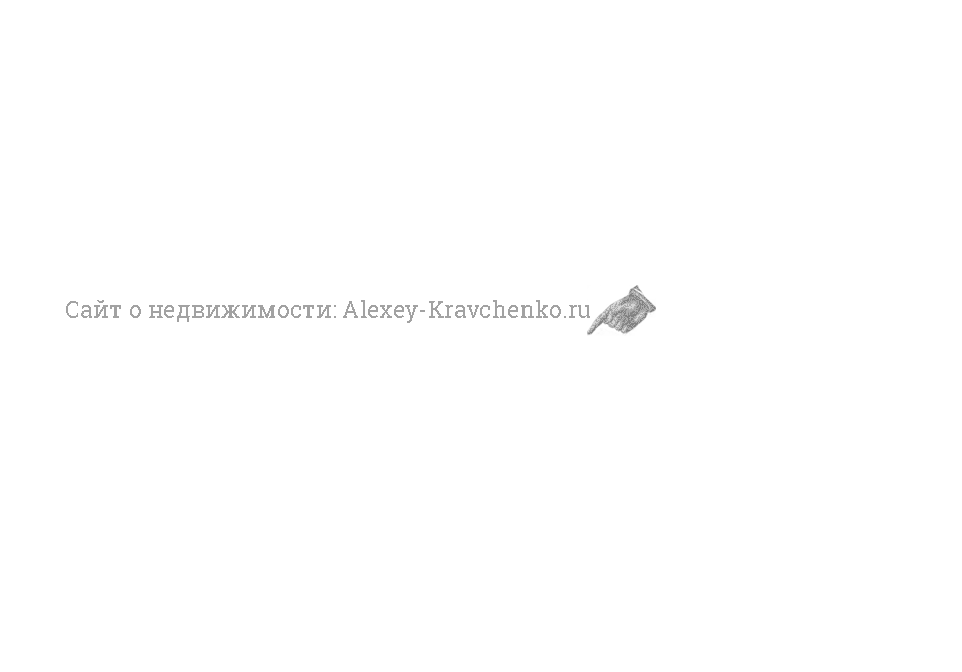 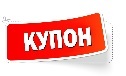 КомнатПлощадь_ м2ЭтажЦенаПродам квартируАдрес: _ м2Продам квартируАдрес:_ м2Продам квартируАдрес:_ м2Продам квартируАдрес:_ м2Продам квартируАдрес: КомнатПлощадьЭтажЦенаПродам квартируАдрес:КомнатПлощадьЭтажЦенаПродам квартируАдрес:КомнатПлощадьЭтажЦенаПродам квартируАдрес:КомнатПлощадьЭтажЦена📞+7 (___) ___ - __ - __📞+7 (___) ___ - __ - __📞+7 (___) ___ - __ - __📞+7 (___) ___ - __ - __📞+7 (___) ___ - __ - __📞+7 (___) ___ - __ - __📞+7 (___) ___ - __ - __📞+7 (___) ___ - __ - __📞+7 (___) ___ - __ - __📞+7 (___) ___ - __ - __📞+7 (___) ___ - __ - __📞+7 (___) ___ - __ - __📞+7 (___) ___ - __ - __📞+7 (___) ___ - __ - __📞+7 (___) ___ - __ - __📞+7 (___) ___ - __ - __📞+7 (___) ___ - __ - __📞+7 (___) ___ - __ - __📞+7 (___) ___ - __ - __📞+7 (___) ___ - __ - __